BECAS PROGRESAR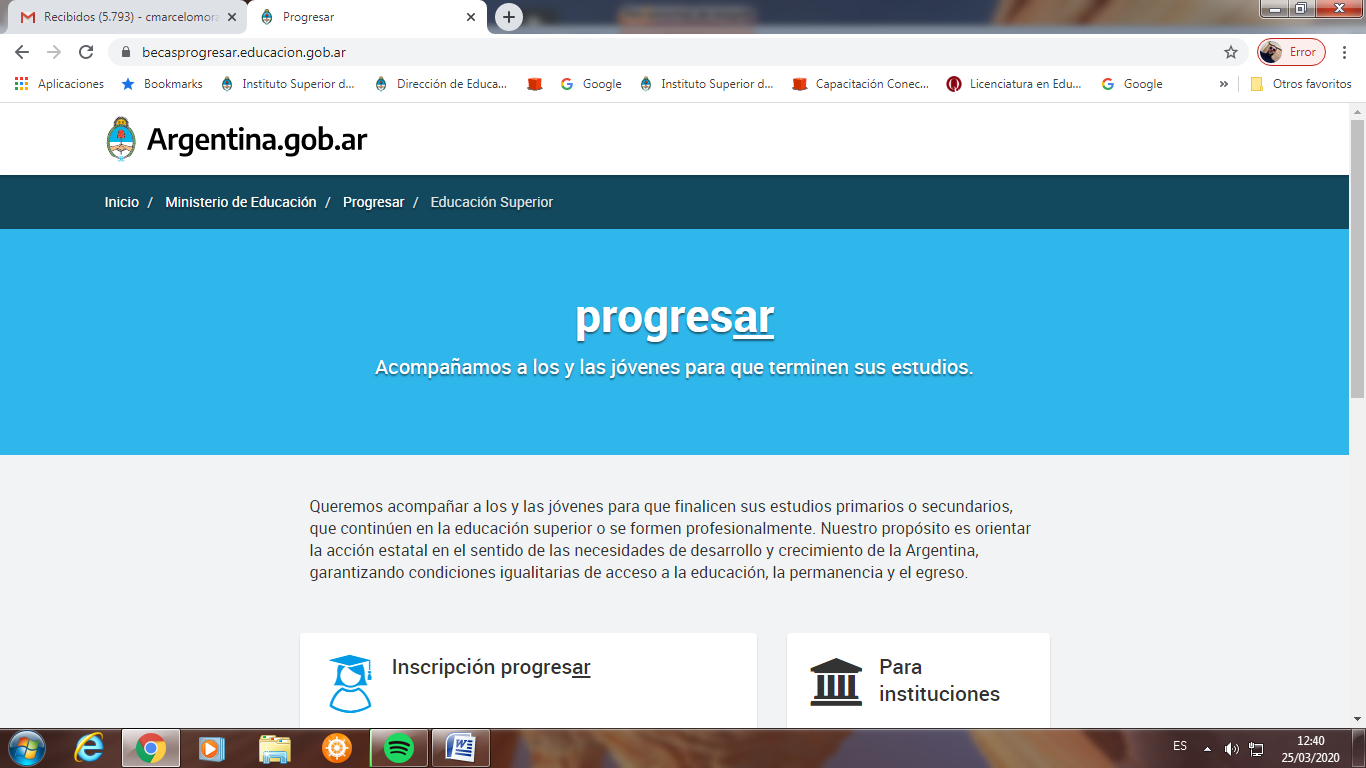 COMIENZA LA CERTIFICACION DE BECAS PROGRESAR DONDE EL INSTITUTO INFORMA AL MINISTERIO SOBRE LA TRAYECTORIA ACADEMICA DE LOS ESTUDIANTES SOLICITANTES.PARA PODER REALIZAR ESTA TAREA TE VAMOS A PEDIR QUE ENVIES POR MAIL TUS DATOS (Apellido y Nombre, dni, edad, Carrera que cursas, año de inicio, y la cantidad de finales que rendiste y aprobaste hasta la fecha), y como respaldo de esa información la copia de la libreta. La Copia de la Libreta la poder hacer con fotos bien legibles o algún app que escanea como el CamSacanner o similar.Para cada carrera habilitamos un correo, te pedimos que envíes allí la información.instituto83inicial@gmail.cominstituto83economia@gmail.cominstituto83primariatv@gmail.cominstituto83tm@gmail.com     (primaria turno mañana)instituto83economia@gmail.cominstituto83seguridad@gmail.cominstituto83archivo@gmail.cominstituto83ingles@gmail.cominstituto83lengua@gmail.cominstituto83geografia@gmail.cominstituto83historia@gmail.com